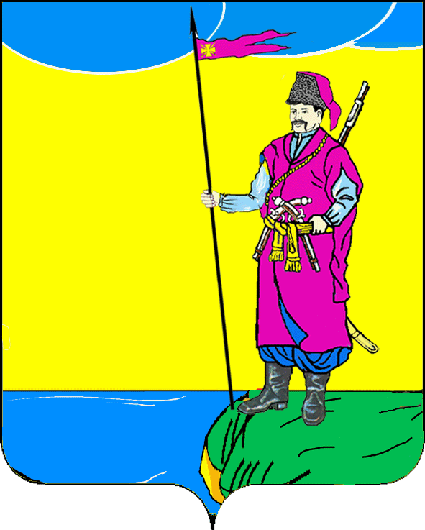  АДМИНИСТРАЦИЯ ПЛАСТУНОВСКОГО СЕЛЬСКОГО ПОСЕЛЕНИЯ ДИНСКОГО РАЙОНАПОСТАНОВЛЕНИЕот 30.12.2016		                                                                                 № 628станица ПластуновскаяОб отмене постановлений администрации Пластуновского сельского поселения   В соответствии с Федеральными законами от 27 июля 2010 № 210-ФЗ «Об организации предоставления государственных и муниципальных услуг», от 06 октября 2003 № 131-ФЗ «Об общих принципах организации местного самоуправления в Российской Федерации», Федеральным законом от 23 июня 2014 № 171-ФЗ «О внесении изменений в Земельный кодекс Российской Федерации и отдельные законодательные акты Российской Федерации», постановлением Правительства Российской Федерации  от 16 мая 2011 № 373 «О разработке и утверждении административных регламентов исполнения государственных функций и административных регламентов предоставления государственных услуг», постановляю:Признать постановление администрации Пластуновского сельского поселения от 02.06.2016 № 197 «Предоставление земельных участков, находящихся в государственной или муниципальной собственности, гражданам для индивидуального жилищного строительства, ведения личного подсобного хозяйства в границах населенного пункта, садоводства, дачного хозяйства, гражданам и крестьянским (фермерским) хозяйствам для осуществления  крестьянским (фермерским) хозяйством его деятельности», утратившим силу с 01 января 2017 года.Признать постановление администрации Пластуновского сельского поселения от 07.06.2016г. № 214 «Об утверждении административного регламента предоставления администрацией Пластуновского сельского поселения Динского района муниципальной услуги «Предоставление земельных участков, находящихся в государственной или муниципальной собственности, на которых  расположены здания, сооружения, в собственность, аренду», утратившим силу с 01 января 2017 года».Признать постановление администрации Пластуновского сельского поселения от 02.06.2016 № 196 «Предоставление земельных участков, находящихся в государственной или муниципальной собственности, в постоянное (бессрочное) пользование» утратившим силу с 01 января 2017 года».Признать постановление администрации Пластуновского сельского поселения от 08.05.2015 № 189 «Об утверждении административного регламента предоставления администрацией Пластуновского сельского поселения Динского района муниципальной услуги «Утверждение схемы расположения земельных участков на кадастровом плане или на кадастровой карте соответствующей территории» утратившим силу с 01 января 2017 года».Признать постановление администрации Пластуновского сельского поселения от 26.07.2016 № 306 «О внесении изменений в постановление администрации Пластуновского сельского поселения Динского района «Утверждение схемы расположения земельных участков на кадастровом плане или на кадастровой карте соответствующей территории» утратившим силу с 01 января 2017 года».Признать постановление администрации Пластуновского сельского поселения от 07.06.2016 года. № 211 «Об утверждении административного регламента предоставления муниципальной услуги «Заключение соглашения о перераспределении земель и (или) земельных участков, находящихся в государственной или муниципальной собственности, и земельных участков, находящихся в частной собственности» утратившим силу с 01 января 2017 года».Признать постановление администрации Пластуновского  сельского поселения от 15.04.2015 № 166 «Об утверждении административного регламента предоставления муниципальной услуги «Прекращение правоотношений с правообладателями земельных участков» утратившим силу с 01 января 2017 года.Признать постановление администрации Пластуновского  сельского поселения от 07.06.2016 № 209 «Об утверждении административного регламента предоставления муниципальной услуги «Предварительное согласование предоставления земельного участка» утратившим силу с 01 января 2017 года.Признать постановление администрации Пластуновского  сельского поселения от 07.06.2016 № 208 «Об утверждении административного регламента предоставления муниципальной услуги «Предоставление земельных участков, находящихся в государственной или муниципальной собственности, отдельным категориям граждан в собственность бесплатно» утратившим силу с 01 января 2017 года.Признать постановление администрации Пластуновского  сельского поселения от 02.06.2016 № 199 «Об утверждении административного регламента предоставления муниципальной услуги «Заключение дополнительного соглашения к договору аренды земельного участка, договору безвозмездного пользования участком» утратившим силу с 01 января 2017 года.Признать постановление администрации Пластуновского  сельского поселения от 07.06.2016 № 207 «Об утверждении административного регламента предоставления муниципальной услуги «Предоставление земельных участков, находящихся в государственной или муниципальной собственности, на торгах» утратившим силу с 01 января 2017 года.Признать постановление администрации Пластуновского  сельского поселения от 08.05.2015 № 191 «Об утверждении административного регламента предоставления муниципальной услуги «Выдача согласия на залог права аренды земельного участка, согласование переуступки права аренды и субаренды земельного участка на территории Пластуновского сельского поселения» утратившим силу с 01 января 2017 года.Признать постановление администрации Пластуновского  сельского поселения от 07.06.2016 № 212 «Об утверждении административного регламента предоставления муниципальной услуги «Заключение нового договора аренды земельного участка без проведения торгов» утратившим силу с 01 января 2017 года.Признать постановление администрации Пластуновского  сельского поселения от 08.05.2015 № 190 «Об утверждении административного регламента предоставления муниципальной услуги «Установление вида разрешенного использования земельного участка, в случае если вид разрешенного использования не установлен в документах государственного кадастра недвижимости или иных правоустанавливающих документах» утратившим силу с 01 января 2017 года.Признать постановление администрации Пластуновского  сельского поселения от 07.06.2016 № 204 «Об утверждении административного регламента предоставления муниципальной услуги «Предоставление в аренду без проведения торгов земельного участка, который находится в государственной или муниципальной собственности, на котором расположен объект незавершенного строительства» утратившим силу с 01 января 2017 года.Признать постановление администрации Пластуновского  сельского поселения от 10.06.2016 № 217 «Об утверждении административного регламента предоставления муниципальной услуги «Заключение соглашения об установлении сервитута в отношении земельного участка, находящегося в государственной или муниципальной собственности» утратившим силу с 01 января 2017 года.Признать постановление администрации Пластуновского  сельского поселения от 07.06.2016 № 213 «Об утверждении административного регламента предоставления муниципальной услуги «Выдача разрешения на использование земель или земельного участка, находящихся в государственной или муниципальной собственности, без предоставления земельного участка и установления сервитута» утратившим силу с 01 января 2017 годаПризнать постановление администрации Пластуновского  сельского поселения от 16.12.2016 № 585 «О внесений изменений в постановление администрации Пластуновского сельского поселения Динского района от 07.06.2016 № 213 «Выдача разрешения на использование земель или земельного участка, находящихся в государственной или муниципальной собственности, без предоставления земельного участка и установления сервитута» утратившим силу с 01 января 2017 годаПризнать постановление администрации Пластуновского  сельского поселения от 07.06.2016 № 206 «Об утверждении административного регламента предоставления муниципальной услуги «Предоставление в собственность, аренду, безвозмездное пользование земельного участка, находящегося в государственной или муниципальной собственности, без проведения торгов» утратившим силу с 01 января 2017 годаПризнать постановление администрации Пластуновского  сельского поселения от 08.05.2015 № 192 «Об утверждении административного регламента предоставления муниципальной услуги «Предоставление земельного участка сельскохозяйственного назначения на территории Пластуновского сельского поселения Динского района» утратившим силу с 01 января 2017 годаПризнать постановление администрации Пластуновского  сельского поселения от 08.04.2015 № 145 «Об утверждении административного регламента предоставления муниципальной услуги «Продление срока действия договора аренды земельного участка, заключение договора аренды земельного участка на новый срок» утратившим силу с 01 января 2017 года        22. Специалисту 1 категории общего отдела администрации Пластуновского сельского поселения Динского района А.Р. Маликову обнародовать настоящее постановление в установленном порядке и разместить на официальном сайте администрации Пластуновского сельского поселения Динского района в сети «Интернет».        23.      Контроль за выполнением настоящего постановления оставляю за собой.        24.   Настоящее постановление вступает в силу со дня его официального обнародования, но не ранее чем 01.01.2017 года.ЛИСТ СОГЛАСОВАНИЯпроекта постановления администрации Пластуновского сельского поселения Динского района от ________________ № ________«Об отмене постановлений администрации Пластуновского сельского поселения»Составитель проекта:Специалист 2 категории отдела ЖКХ, земельных иимущественных отношений                                                            И.В. Калинина«___»_______________2016  годаСогласован: Начальник отдела ЖКХ, земельных иимущественных отношений                                                        К.Г. Зименко«___»_______________2016 годаВедущий специалист отделаЖКХ, земельных иимущественных отношений	   К.А. Сердюк«___»_______________2016  годаГлава Пластуновскогосельского поселенияС.К. Олейник